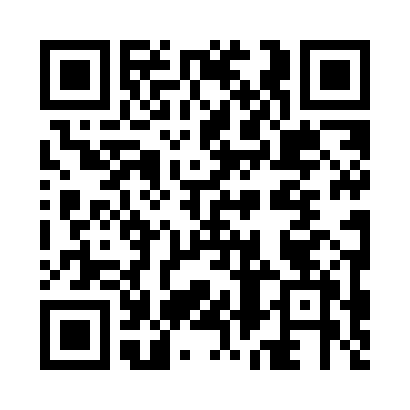 Prayer times for Salgados, PortugalMon 1 Apr 2024 - Tue 30 Apr 2024High Latitude Method: Angle Based RulePrayer Calculation Method: Muslim World LeagueAsar Calculation Method: HanafiPrayer times provided by https://www.salahtimes.comDateDayFajrSunriseDhuhrAsrMaghribIsha1Mon5:507:181:376:077:569:202Tue5:487:171:376:087:579:213Wed5:467:161:366:087:589:224Thu5:457:141:366:097:599:235Fri5:437:131:366:098:009:246Sat5:417:111:366:108:019:257Sun5:407:101:356:108:019:268Mon5:387:081:356:118:029:279Tue5:367:071:356:118:039:2810Wed5:357:051:346:128:049:2911Thu5:337:041:346:128:059:3112Fri5:317:031:346:138:069:3213Sat5:307:011:346:138:079:3314Sun5:287:001:336:148:089:3415Mon5:266:581:336:148:099:3516Tue5:256:571:336:158:099:3617Wed5:236:561:336:158:109:3718Thu5:216:541:336:168:119:3919Fri5:206:531:326:168:129:4020Sat5:186:521:326:178:139:4121Sun5:166:501:326:178:149:4222Mon5:156:491:326:188:159:4323Tue5:136:481:326:188:169:4524Wed5:126:471:316:198:179:4625Thu5:106:451:316:198:179:4726Fri5:086:441:316:208:189:4827Sat5:076:431:316:208:199:5028Sun5:056:421:316:218:209:5129Mon5:046:411:316:218:219:5230Tue5:026:391:306:228:229:53